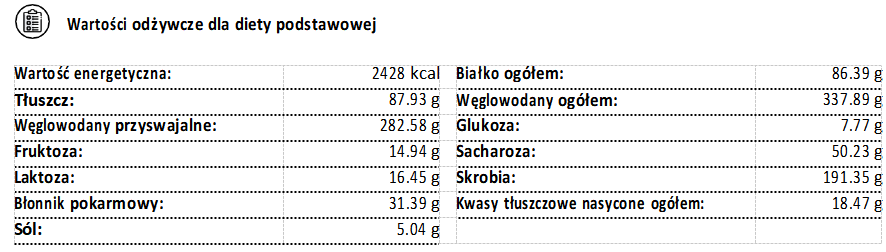 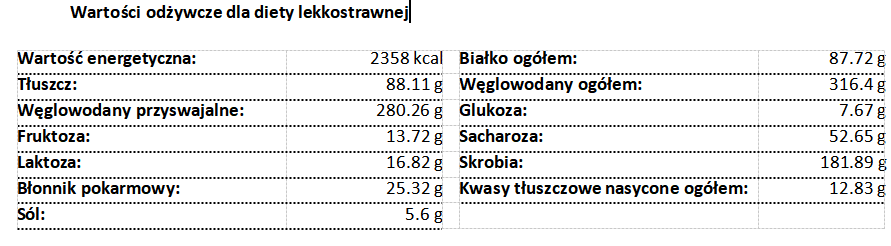 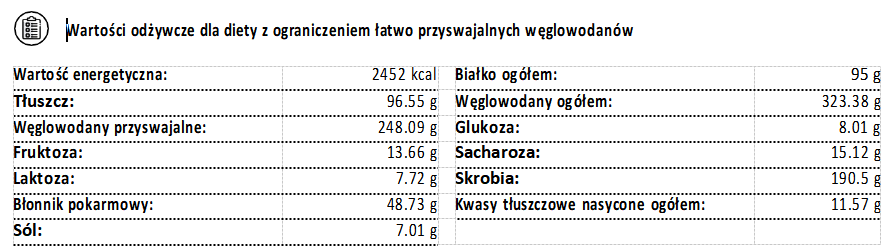 Centrum Zdrowia Mazowsza ZachodniegoCentrum Zdrowia Mazowsza ZachodniegoJadłospisJadłospisposiłekrodzaj dietyśroda, 17 styczniaśroda, 17 styczniaśniadaniedieta podstawowa1płatki owsiane na mleku (300ml mleko +45g płatków), pieczywo mieszane pszenno-żytnie 90g, masło 14g, wędlina drobiowo- wieprzowa 30g, pasta z wędliny i jajek 70g, rzodkiewka 35g, sałata 15g, herbata 250ml / alergeny: gluten, mleko, jaja, gorczycapłatki owsiane na mleku (300ml mleko +45g płatków), pieczywo mieszane pszenno-żytnie 90g, masło 14g, wędlina drobiowo- wieprzowa 30g, pasta z wędliny i jajek 70g, rzodkiewka 35g, sałata 15g, herbata 250ml / alergeny: gluten, mleko, jaja, gorczycaśniadaniedieta łatwostrawna 2płatki owsiane na mleku (300ml mleko +45g płatków), pieczywo pszenne mieszane 84g, masło 14g, pasta z wędliny i białka jaja 70g, wędlina drobiowo-wieprzowa 30g, pomidor 40g, sałata 15g, herbata 250ml / alergeny: gluten, mleko, jajapłatki owsiane na mleku (300ml mleko +45g płatków), pieczywo pszenne mieszane 84g, masło 14g, pasta z wędliny i białka jaja 70g, wędlina drobiowo-wieprzowa 30g, pomidor 40g, sałata 15g, herbata 250ml / alergeny: gluten, mleko, jajaśniadaniedieta łatwostrawna z ogr. sub. pob. wydz. soku żoł.4płatki owsiane na mleku (300ml mleko +45g płatków), pieczywo pszenne 84g, masło 14g, wędlina drobiowo-wieprzowa 30g, pasta z wędliny i białka jaja 70g, pomidor 40g, sałata 15g, herbata 250ml / alergeny: gluten, mleko, jajapłatki owsiane na mleku (300ml mleko +45g płatków), pieczywo pszenne 84g, masło 14g, wędlina drobiowo-wieprzowa 30g, pasta z wędliny i białka jaja 70g, pomidor 40g, sałata 15g, herbata 250ml / alergeny: gluten, mleko, jajaśniadaniedieta łatwostrawna z ogr. sub. pob. wydz. soku żoł.4II śniadanie: suchary 30g / alergeny: glutenII śniadanie: suchary 30g / alergeny: glutenśniadanieDieta z ograniczeniem łatwo przyswajalnych węglowodanów 3jogurt naturalny z płatkami jęczmiennymi 160g, pieczywo razowe 112g, masło 14g, wędlina wieprzowo-drobiowa 30g, pasta z wędliny i jajek 70g, rzodkiewka 35g, sałata 15g, herbata 250ml / alergeny: gluten, mleko, jaja, gorczycajogurt naturalny z płatkami jęczmiennymi 160g, pieczywo razowe 112g, masło 14g, wędlina wieprzowo-drobiowa 30g, pasta z wędliny i jajek 70g, rzodkiewka 35g, sałata 15g, herbata 250ml / alergeny: gluten, mleko, jaja, gorczycaśniadanieDieta z ograniczeniem łatwo przyswajalnych węglowodanów 3II śniadanie: pieczywo razowe 38g, wędlina szynkowa 24g, masło 7g /alergeny: mleko, glutenII śniadanie: pieczywo razowe 38g, wędlina szynkowa 24g, masło 7g /alergeny: mleko, glutenobiaddieta podstawowa1jarzynowa z żółtym grochem 400ml / alergeny: seler, mlekojarzynowa z żółtym grochem 400ml / alergeny: seler, mlekoobiaddieta podstawowa1krokiet z kaszy jęczmiennej z żółtym serem i pieczarkami 90g, kremowy sos koperkowy 70g, ziemniaki 250g, surówka meksykańska 150g, kompot wieloowocowy 250ml / alergeny: gluten, seler, jaja, mleko, gorczycakrokiet z kaszy jęczmiennej z żółtym serem i pieczarkami 90g, kremowy sos koperkowy 70g, ziemniaki 250g, surówka meksykańska 150g, kompot wieloowocowy 250ml / alergeny: gluten, seler, jaja, mleko, gorczycaobiaddieta łatwostrawna 2zupa szpinakowa z ryżem 400ml / alergeny: seler, mlekozupa szpinakowa z ryżem 400ml / alergeny: seler, mlekoobiaddieta łatwostrawna 2kotlet jajeczny z pieca 90g, kremowy sos koperkowy 70g, ziemniaki 250g, bukiet warzyw 150g, kompot wieloowocowy 250ml /alergeny: mleko, jaja, gluten, selerkotlet jajeczny z pieca 90g, kremowy sos koperkowy 70g, ziemniaki 250g, bukiet warzyw 150g, kompot wieloowocowy 250ml /alergeny: mleko, jaja, gluten, selerobiaddieta łatwostrawna z ogr. sub. pob. wydz. soku żoł. 4zupa jarzynowa, jarska, niezabielana 400ml / alergeny: selerzupa jarzynowa, jarska, niezabielana 400ml / alergeny: selerobiaddieta łatwostrawna z ogr. sub. pob. wydz. soku żoł. 4kotlet jajeczny z pieca 90g, kremowy sos koperkowy 70g, ziemniaki 250g, marchewka 150g, kompot wieloowocowy 250ml / alergeny: mleko, jaja, gluten, selerkotlet jajeczny z pieca 90g, kremowy sos koperkowy 70g, ziemniaki 250g, marchewka 150g, kompot wieloowocowy 250ml / alergeny: mleko, jaja, gluten, selerobiaddieta z ograniczeniem łatwo przyswajalnych węglowodanów 3jarzynowa z żółtym grochem 400ml / alergeny: seler, mlekojarzynowa z żółtym grochem 400ml / alergeny: seler, mlekoobiaddieta z ograniczeniem łatwo przyswajalnych węglowodanów 3krokiet z kaszy jęczmiennej z żółtym serem i pieczarkami 90g, kremowy sos koperkowy 70g, ziemniaki 250g, surówka meksykańska 150g, kompot wieloowocowy 250ml / alergeny: gluten, seler, jaja, mleko, gorczycakrokiet z kaszy jęczmiennej z żółtym serem i pieczarkami 90g, kremowy sos koperkowy 70g, ziemniaki 250g, surówka meksykańska 150g, kompot wieloowocowy 250ml / alergeny: gluten, seler, jaja, mleko, gorczycapodwieczorekdieta podstawowa1gruszka 170g / alergeny: brakgruszka 170g / alergeny: brakpodwieczorekdieta łatwostrawna 2jabłko 170g / alergeny: brakjabłko 170g / alergeny: brakpodwieczorekdieta łatwostrawna z ogr. sub. pob. wydz.soku żoł. 4jabłko pieczone 80g, suchary 30g / alergeny: glutenjabłko pieczone 80g, suchary 30g / alergeny: glutenpodwieczorekdieta 3jabłko 170g / alergeny: brakjabłko 170g / alergeny: brakkolacjadieta podstawowa1pieczywo pszenno-żytnie 90g, masło 14g, parówki 120g, ketchup 20g, pomidor 40g, herbata 250ml / alergeny: gluten, mlekopieczywo pszenno-żytnie 90g, masło 14g, parówki 120g, ketchup 20g, pomidor 40g, herbata 250ml / alergeny: gluten, mlekokolacjadieta łatwostrawna 2pieczywo pszenne 85g, masło 14g, parówki 120g, ketchup 20g, pomidor 40g, herbata 250ml / alergeny: gluten, mlekopieczywo pszenne 85g, masło 14g, parówki 120g, ketchup 20g, pomidor 40g, herbata 250ml / alergeny: gluten, mlekokolacjadieta łatwostrawna zogr. sub. pob. wydz. soku żoł. 4apieczywo pszenne 85g, masło 14g, wędlina drobiowa 30g, wędlina wieprzowa 30g, pomidor bez skóry 50g, herbata 250ml /alergeny: gluten, mlekopieczywo pszenne 85g, masło 14g, wędlina drobiowa 30g, wędlina wieprzowa 30g, pomidor bez skóry 50g, herbata 250ml /alergeny: gluten, mlekokolacjadieta dieta z ograniczeniem łatwo przyswajalnych węglowodanów 3pieczywo razowe 112g, masło 14g, parówki 120g, sałata 15g, pomidor 40g, herbata 250ml / alergeny: gluten, mlekopieczywo razowe 112g, masło 14g, parówki 120g, sałata 15g, pomidor 40g, herbata 250ml / alergeny: gluten, mlekokolacjadieta dieta z ograniczeniem łatwo przyswajalnych węglowodanów 3II kolacja: chleb razowy 38g, masło 7g, ser biały 30g / alergeny: gluten, mlekoII kolacja: chleb razowy 38g, masło 7g, ser biały 30g / alergeny: gluten, mleko